RICHMOND RECREATIONMOSAIC LIZARDSUPPLIES:-GLUE-COLORED PAPER-GOOGLY EYES (OPTIONAL) OR USE MARKER TO DRAW EYES ON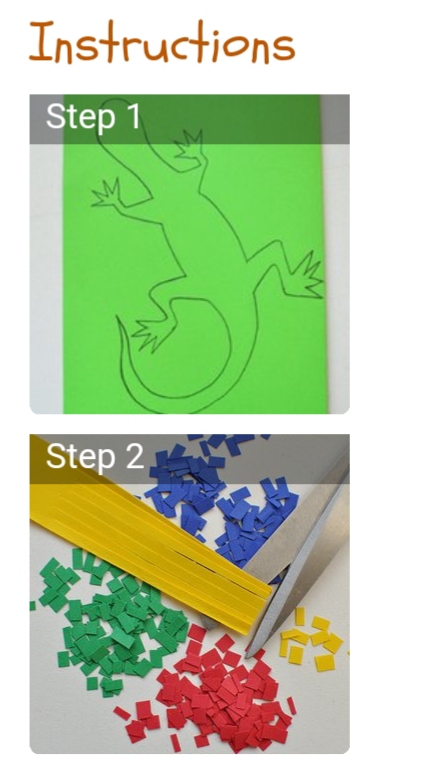 INSTRUCTIONS:-DRAW LIZARD SHAPE & CUT OUT LIZARD SHAPE-PREP SQUARES OF COLORED PAPER-SPREAD GLUE OVER LIZARD & THEN SPRINKLE THE SQUARES OVER THE GLUE ON LIZARD-GLUE EYES ON OR USE MARKER TO DRAW EYES ON-ONCE DRY YOU MAY WANT TO TRIM THE HANG OVER ON EDGESMORE PROJECTS CAN BE FOUND AT: WWW.BROOGLY.COM